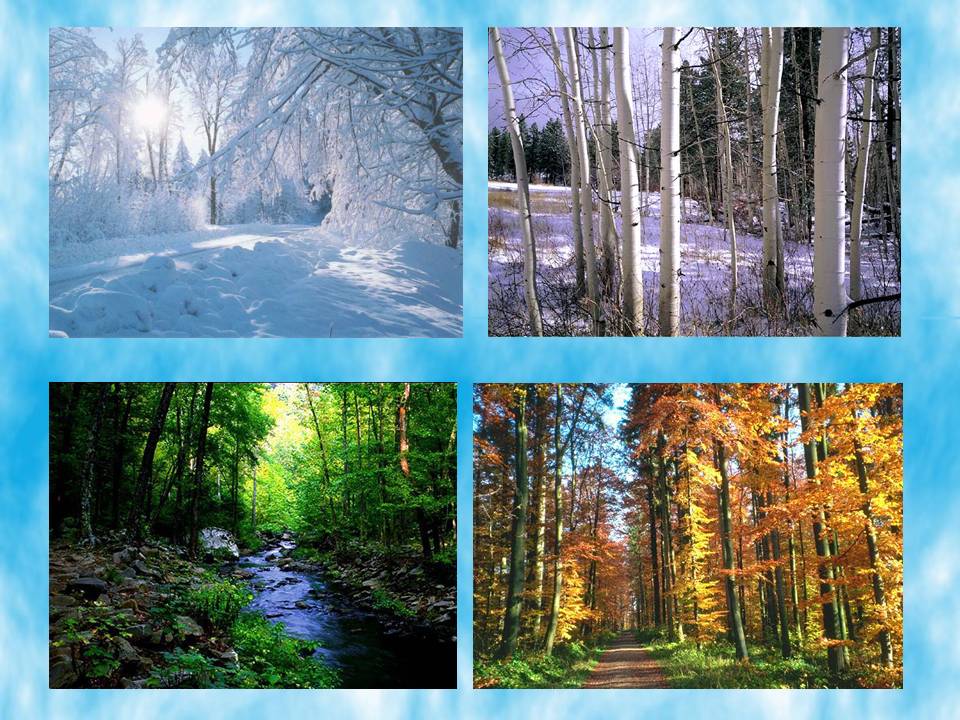 г. Оренбург 2017 год в России объявлен Годом особо охраняемых природных территорий (ООПТ) (Согласно Указу президента РФ от 1-го августа 2015 г. под № 392)2010-2020   - Десятилетие ООН, посвященное пустыням и борьбе с опустыниванием2011-2020 - Десятилетие биоразнообразияЗИМА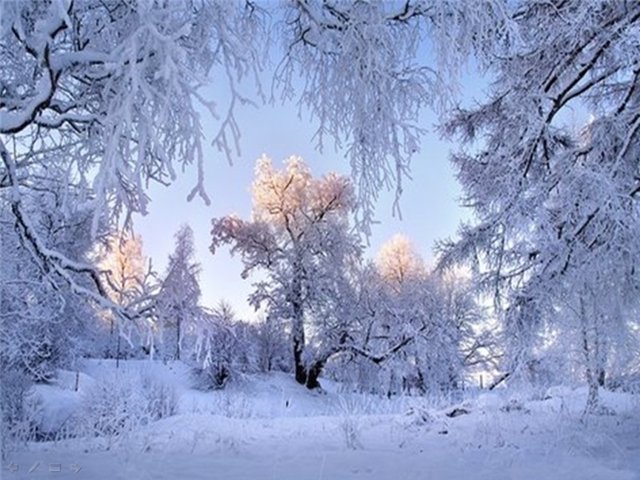 Январь11 января – Всероссийский день заповедников и национальных парков Всероссийский день заповедников и национальных парков впервые отмечался в 1997 году по инициативе Центра охраны дикой природы и Всемирного Фонда дикой природы.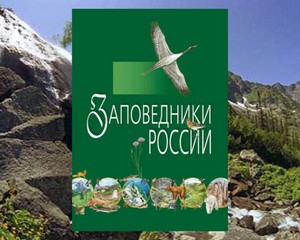 Дата одиннадцатое января была определена неспроста! Именно в этот календарный день 1916-го года, в тогда еще Царской России, был открыт первый российский заповедник под названием «Баргузинский». Ранее на Руси охраняли только угодья (заказники) для барской и царской охоты. Но Баргузинский заповедник, открытый 11 января 1916 г., имел государевы привилегии. Цель сего заповедника — охрана и увеличение численности баргузинского соболя, и иной живности на Байкале. 29 января - День мобилизации против угрозы ядерной войны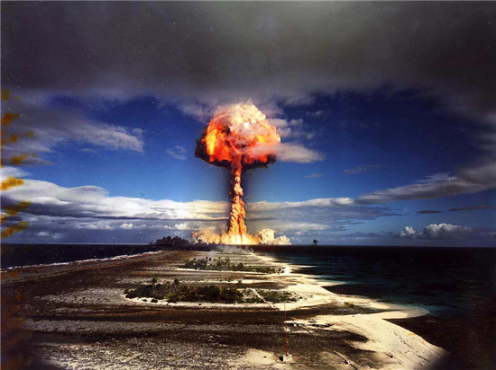  День мобилизации против угрозы ядерной войны отмечается во всем мире в годовщину принятия Делийской декларации, основной целью которой является призыв к прекращению гонки ядерных вооружений, сокращению и последующей постепенной ликвидации ядерных арсеналов стран мира и устранению самой угрозы ядерной войны.Делийская декларация была принята 29 января 1985 года в столице Индии Нью-Дели на совещании глав государств и правительств нескольких стран – Индии, Греции, Мексики, Аргентины, Танзании и Швеции, которые стали первыми странами, подписавшими этот документ. Именно с момента принятия данной декларации о принципах свободного от ядерного оружия и ненасильственного мира и ведет свою историю сегодняшний праздник.Февраль2 февраля - Всемирный день водно-болотных угодий  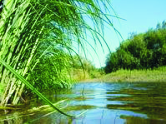 В 1975 г. вступила в силу принятая 2 февраля 1972 г. Конвенция о водно-болотных угодьях, которую Советский Союз ратифицировал спустя два года, в 1977 г. Ее основная задача - охрана морских заливов, озер и заболоченных территорий от загрязнения химическими отходами. Водно-болотные угодья - естественные хранители биоразнообразия. В нашей стране на территории субъектов Российской Федераций под охрану взяты более 40 таких угодий, представляющих наибольшую рекреационную, экономическую и культурную ценность.19 февраля - День защиты морских млекопитающих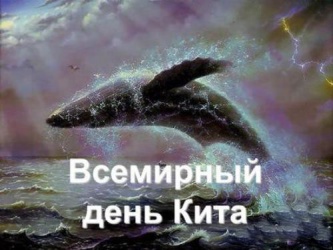 19 февраля на планете отмечается Всемирный День защиты морских млекопитающих (День Китов). Он считается днем защиты не только китов, но и всех морских млекопитающих и других живых существ морей и океанов.Отмечается этот день с 1986 года, когда после 200 лет беспощадного истребления Международная китовая комиссия ввела запрет на китовый промысел. Он действует и поныне и означает, что по всему миру охота на больших китов, а также торговля китовым мясом запрещена.27 февраля - Международный день полярного медведя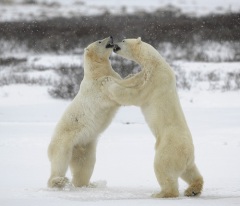 Международный день полярного медведя. В природе белых медведей можно встретить только в Арктических широтах, вблизи Северного полюса.  Ежегодно 27 февраля в мире отмечается Международный день полярного медведя или, в более привычном русском варианте, День белого медведя. Основной целью проведения Дня является распространение информации о полярных медведях и привлечение внимания общества к необходимости их охраны. И к этой дате традиционно природоохранными и экологическими организациями готовятся различные публичные акции и просветительские мероприятия. Также говорится о необходимости решать проблему таяния полярных льдов — основную причину угрозы исчезновения популяций полярных медведей. Еще одной причиной, угрожающей жизни белых медведей, является разработка нефтяных месторождений с последующим загрязнением окружающей среды. Данные, полученные в последние годы, свидетельствуют о том, что полярный медведь  вступил на путь эволюции примерно пять миллионов лет назад. Его предком был бурый медведь. Но, в отличие от своего бурого родственника, обитающего на земле, полярный медведь превосходно адаптировался к жизни на Крайнем Севере, среди морских льдов. Весна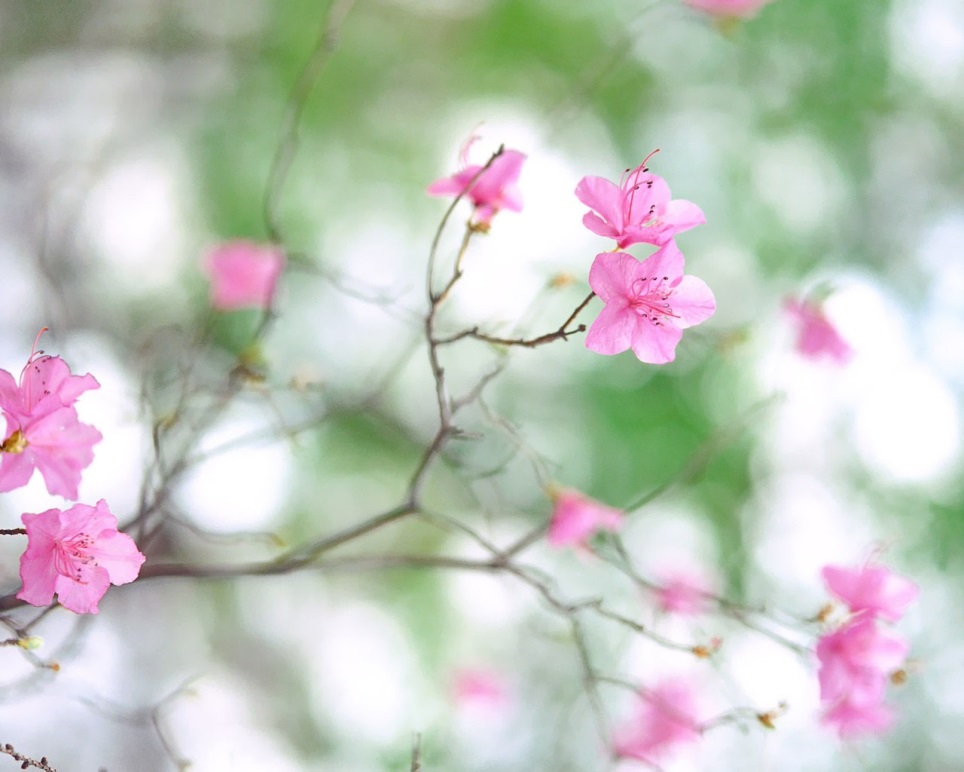 Март1 марта – Всемирный день кошек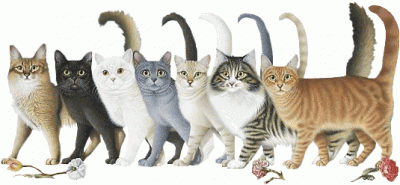 1 марта отмечается мало кому известный, но все же официально зарегистрированный праздник – Всемирный день кошек. У этого праздника нет каких-либо особенностей. Единственно, к чему призывает людей Международная  Фелинологическая Ассоциация (МФА) – создать каждой кошке свой дом.В этот день почти в каждом зоопарке страны поклонники тигров, львов, рысей смогут сфотографироваться с самыми любимыми представителями  и даже угостить их специальными лакомствами. Причем поздравить таким образом можно будет даже самых грозных хищников. Домашние питомцы сегодня тоже в большом почете.3 марта – Всемирный день дикой природы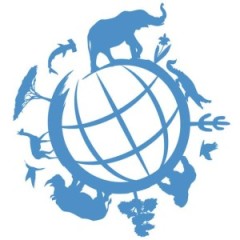 20 декабря 2013 года Генеральная Ассамблея ООН постановила провозгласить (резолюция A/RES/68/205) 3 марта Всемирным днём дикой природы (World Wildlife Day), с целью повысить уровень осведомленности широкой общественности в вопросах дикой фауны и флоры. Данное событие стало отдельной вехой в истории ООН, принявшей это решение. Отныне в календаре человека есть дата, посвящённая дикой природе.14 марта - Международный день действий против плотин или День действий в защиту Рек, Воды и Жизни.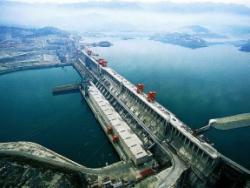 Отмечается по инициативе общественной организации «Международная сеть рек» (США) с марта 1997 г. «За реки, воду и жизнь» - девиз этого дня.Урал-Яик – третья по протяженности река Европы давно является объектом особого внимания государственных органов и Русского географического общества. В 1972 году даже было принято специальное правительственное постановление о сохранении реки. В 1977 году по инициативе Географического общества СССР при содействии ЦК КПСС был создан Межреспубликанский комитет по рациональному использованию и охране природных ресурсов бассейна реки Урал. Одним из итогов деятельности этого комитета было издание книг Чибилёва А.А. «Река Урал (Историко-географические и экологические очерки о бассейне реки Урал)»,  Ленинград, 1987 и «Дорога к Каспию», Алма-Ата, 1988).В начале 90-х годов Комитет по Уралу прекратил свое существование. Однако экологические проблемы реки, накопившиеся за XX век, остались нерешенными.Эти проблемы вновь были подняты в ходе российско-казахстанских экспедиций по реке Урал, которые были инициированы западно-казахстанскими общественными деятелями и краеведами под руководством Е.И.Тарасенко.15 марта - Международный день защиты бельков (с 1986г.)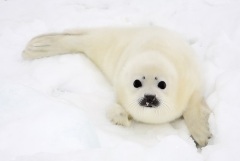 Международный день защиты бельков отмечается ежегодно 15 марта во многих странах мира, он был установлен по инициативе Международного Фонда Защиты Животных IFAW.  (1986 г.) Бельки – детеныши гренландского тюленя – являются объектом охоты уже многие десятилетия, прежде всего, из-за своего прекрасного меха. Именно спрос на этот мех, чаще всего продиктованный модными веяниями, а не насущной необходимостью, толкает человека на уничтожение этих зверьков в огромном количестве. Еще несколько лет назад его можно было легально продать в Европе, России, Китае и многих других странах. Гренландские тюлени водятся в Северной Атлантике, Белом, Баренцевом, Карском и Гренландском морях. Одиннадцать месяцев тюлениха вынашивает детеныша, а весной взрослые самки и самцы на несколько недель поднимаются на лед из моря, чтобы там появилось их потомство – очаровательные и беззащитные бельки. 21 марта - День Земли (с 1971г.)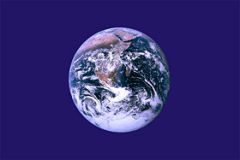 Всемирный День Земли в 2017 году отмечается 21 марта. День Земли провозглашен Генеральным секретарем ООН в 1971 году, а с 1998 года официально признается Российской Федерацией. Дата 21 марта была выбрана и официально утверждена в 1971 году ООН для Дня Земли именно потому, что на это время выпадает день весеннего равноденствия, когда меняется биологический ритм планеты, и она переходит на новый виток своего развития, когда происходит пробуждение природы и ее обновление. В обращении ООН говорится: «День Земли – это специальное время, которое предназначено, чтобы привлечь внимание всех людей к осознанию планеты Земля как их общего дома, ощутить нашу всеземную общность и взаимную зависимость друг от друга». Основателем этого Дня считается известный американский общественный деятель Джон Мортон, который в 1840-х годах развернул кампанию по посадке деревьев и кустарников, в рамках программы бережного отношения к окружающей среде каждого гражданина страны. А став секретарем Территории Небраска, в 1872 году он предложил установить день, который будет посвящен озеленению. Так появился День дерева, который сразу же стал очень популярен. 21 марта - Международный день леса (с 1971г.)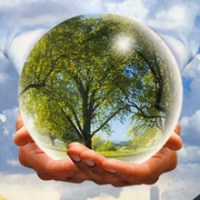 21 марта, во всем мире отмечается Международный день лесов или Всемирный день защиты лесов, который был основан в 1971 году и с тех пор отмечается ежегодно. Инициатором учреждения данного Дня выступила Европейская конфедерация сельского хозяйства на 23-й Генеральной Ассамблее в 1971 году, и эта идея была поддержана Всемирной Продовольственной и сельскохозяйственной организацией при ООН (ФАО).А в 2012 году Генеральная Ассамблея ООН своей резолюцией № 67/200 от 21 декабря 2012 года утвердила отмечать ежегодно 21 марта Международный день лесов (International Day of Forests), как повод проинформировать общество о важности сохранения лесов и для повышения осведомленности об их значении.22 марта - День Балтийского моря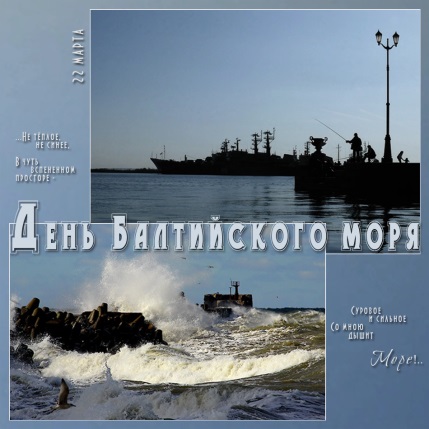 Решение о ежегодном праздновании Дня Балтийского моря (Baltic Sea Day) было принято в 1986 году на 17-м заседании Хельсинкской Конвенции. А дата 22 марта выбрана в связи с тем, что в этот день в 1974 году была подписана сама эта конвенция, и потому, что сегодня отмечается еще одна важная экологическая дата — Всемирный день водных ресурсов.22 марта - Всемирный день водных ресурсов   (Всемирный день воды).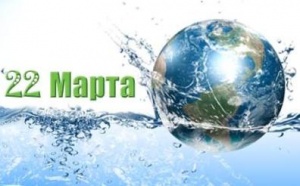 Впервые Всемирный день водных ресурсов  был объявлен в 1994 г. по предложению Международной ассоциации водопользователей.Вода - одна из важнейших составляющих жизни на Земле. Пресная вода занимает особое место среди природных богатств Земли: она незаменима. Уже сегодня запасы пресной воды катастрофически истощаются. По данным экспертов ООН, примерно одна шестая часть населения земли не имеет доступа к чистой питьевой воде, а одна треть - к воде для бытовых нужд.23 марта - Всемирный  метеорологический день и День работников гидрометеорологической службы России (с 1961г.)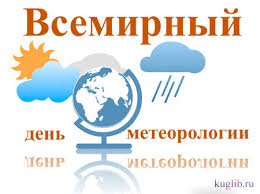 Это день вступления в силу в 1950г. Конвенции Всемирной Метеорологической организации (ВМО). В России официальный «старт» системе гидрометеорологического мониторинга был дан 170 лет назад указом императора Николая Первого. Мониторинг загрязнения природной среды - важный раздел метеорологических наблюдений. Статистика, накопленная за последнее десятилетие, показывает, что более 80% всех стихийных бедствий имеет метеорологическое или гидрологическое происхождение.Апрель1 апреля - День птиц  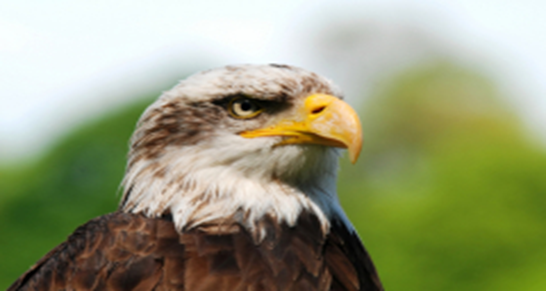 Впервые День птиц был проведен в 1924 г. под руководством учителя Мазурова в Ермолинской школе Смоленской области. Считается, что этот юннатский весенний праздник в СССР утвердился в 1926 г., а в следующем году его устраивали во всех районах Москвы, где было развешено 1098 искусственных гнездовий. В 1928 г. в Дне птиц по всей стране участвовали 65 тыс. ребят, которые развесили 15 182 скворечника, а почти четверть века спустя - уже более 5 млн школьников в одной только РСФСР. С тех пор подобное мероприятие стало массовым, и его отмечали в первое воскресенье апреля..Весной 1998 г. детский журнал "Муравей" предложил возродить День птиц. Этот призыв поддержали Федеральная служба лесного хозяйства и Союз охраны птиц России, а праздник приурочили к 1 апреля.7 апреля - Всемирный День охраны здоровья  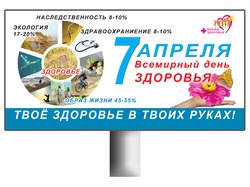 Всемирный день здоровья отмечается ежегодно 7 апреля в день создания в 1948 году Всемирной организации здравоохранения. За время, прошедшее с того исторического момента, членами Всемирной организации здравоохранения (ВОЗ) стали 194 государства мира. Ежегодное проведение Дня здоровья вошло в традицию с 1950 года. Мероприятия Дня проводятся для того, чтобы люди могли понять, как много значит здоровье в их жизни. А здравоохранительные организации призваны решить вопрос, что им нужно сделать, чтобы здоровье людей во всем мире стало лучше. Каждый год Всемирный день здоровья посвящается глобальным проблемам, стоящим перед здравоохранением планеты и проходит под разными девизами: «В безопасности твоей крови – спасение жизни многих», «Активность – путь к долголетию», «Защитим здоровье от изменений климата» и т.д.15 апреля - День экологических знаний  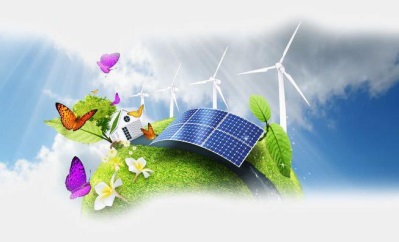 День экологических знаний  ведет свою историю с 1992 года, когда на Конференции ООН в Рио-де-Жанейро, где обсуждались проблемы окружающей среды, было подчеркнуто огромное значение экологического образования населения всех стран мира в реализации стратегии выживания и  устойчивого развития человечества. В России этот праздник отмечается с 1996 года по инициативе общественных природоохранных организаций и дает старт ежегодной общероссийской акции «Дни защиты окружающей среды от экологической опасности», которая завершается 5 июня Всемирным днем охраны окружающей среды.Основная цель праздника – продвижение экологических знаний и формирование экологической культуры населения, информирование общественности о состоянии дел в области экологической безопасности и о состоянии окружающей среды, а также воспитание и подготовка гражданина, умеющего мыслить экологически.18-22 апреля - "Марш парков" - Дни заповедников и национальных парков«Марш парков» ежегодно празднуется с 1995 г. по инициативе Центра охраны дикой природы (ЦОДП). Марш парков — международная акция общественной поддержки особенно охраняемых природных территорий. Ежегодно в “Марше парков” принимают участие сотни тысяч людей. Больше 200 государств сотрудничают с ЦОДП в качестве организаторов местных Маршей. Во время «Марша парков» происходят круглые столы, концерты, фестивали, конференции, экскурсии и тому подобное. Марши парков способствуют привлечению национального бизнеса к природоохранной благотворительной деятельности. Специально разработаны мероприятия пропаганды и поощрения. За пять лет «Марши парков» принесли заповедникам и национальным паркам 650 тыс. долларов спонсорской помощи.19 апреля - День подснежника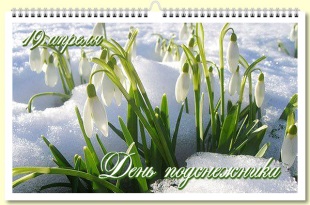 Ежегодно 19 апреля во многих странах мира отмечается уже ставший традиционным красивый весенний праздник — День подснежника. Свою историю он ведет из Англии, где был учрежден в 1984 году. Вообще в мире, в зависимости от климатической зоны, подснежники зацветают от января до апреля. А поскольку в Великобритании их цветение приходится на середину апреля, то и данный праздник был приурочен к этому периоду — началу весны и теплых солнечных дней, а сегодня стал любим и в других странах. Стоит сказать, что в Англии подснежники — это очень популярные цветы, а отношение к ним весьма трепетное. Есть мнение, что это связано со старинным английским поверьем, которое гласит, что подснежники, посаженные вокруг дома, уберегут его жителей от злых духов. Но прежде всего подснежники — это первые цветы, которые появляются после зимних холодов и соответственно символизируют начало весны, победу тепла над холодом и дарят надежду на лучшее. Они украшают многие городские клумбы, а их разведению в Соединенном Королевстве уделяется столько же внимания, сколько, например, разведению тюльпанов в Голландии. 15 апреля - 5 июня - Общероссийские дни защиты от экологической опасностиЦель Дней защиты - скоординировать и объединить усилия органов власти всех уровней, государственных природоохранных организаций, хозяйствующих субъектов и профсоюзов, деятелей науки и широкой общественности для реализации основополагающих принципов нашего бытия: «Экология - Безопасность - Жизнь».22 апреля - Международный день Земли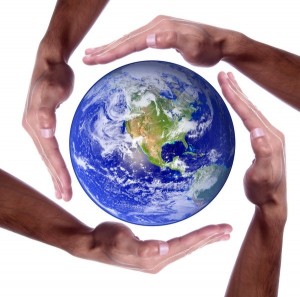 Рождение традиции проведения Дня Земли восходит к 1840 году в США, когда Дж. Стерлинг Мортон переехал со своей семьей на территорию штата Небраска. В Небраске их взору открылись бескрайние прерии с одинокими деревьями, которые должны были пойти на дрова или строительство домов. Негде было укрыться от солнца и ветра, а иссушенная земля давала скудный урожай.Мортон и его жена сразу занялись посадкой деревьев и развернули кампанию по пропаганде озеленения. Мортон, впоследствии редактор первой газеты в Небраске, предложил, чтобы граждане Небраски, тогда еще только что образованного штата, установили день, который будет посвящен озеленению - своеобразный День Дерева.Идея встретила всеобщую поддержку. В течение первого Дня Дерева жители штата высадили около миллиона деревьев. В 1882 году Небраска объявила День Дерева официальным праздником, отмечаемым в день рождения Мортона - 22 апреля. Начиная с 1970 года, основная деятельность по празднованию Дня Дерева стала строиться в основном на идее охраны окружающей среды и ознакомлении населения с происходящим истощением природных ресурсов. Праздник получил новое название - День Земли - и стал общенациональным. В России День Земли отмечают с 1990 года. 24 апреля - Всемирный день защиты лабораторных животных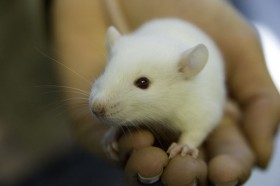 24 апреля отмечается Всемирный день защиты лабораторных животных, который был учрежден Международной Ассоциацией против болезненных экспериментов на животных  в 1979 году и поддержан ООН. Первоначально он «отмечался» зоозащитными организациями в ряде стран, а сегодня уже по всему миру активно развивается движение против вивисекции (экспериментов и опытов над лабораторными животными), которое поддерживают активисты различных общественных и зоозащитных организаций. Надо сказать, что животные использовались в опытах с давних времен, но все же эти работы носили эпизодический характер. Понятие «лабораторное животное» сложилось в конце 19 века в связи с бурным развитием экспериментальной биологии и медицины, а со второй половины 20 века метод научного экспериментирования на животных оформился как самостоятельное направление. Сегодня лабораторные животные используются для моделирования патологических процессов и испытания лекарств, косметических средств, сигарет, пищевых добавок, веществ бытовой химии… Основными заказчиками исследований выступают крупные фармацевтические и косметические корпорации. Среди наиболее часто используемых в опытах животных – мыши, кролики, обезьяны и собаки. Ежегодно сотни представителей этих видов погибают в лабораториях. Кроме того, животных используют при обучении будущих медицинских работников и ветеринарных врачей. 26 апреля - День памяти погибших в радиационных катастрофахЭта дата стоит в особом ряду памятных дат. День памяти погибших в радиационных катастрофах  установлен Постановлением Президиума Верховного Совета Российской Федерации 22 апреля 1993 г. № 4827-1. Отмечается в связи с аварией на Чернобыльской АЭС, которую можно считать самой крупной катастрофой современности, общенациональным бедствием, затронувшим судьбы миллионов людей, проживающих на огромных территориях.28 апреля - День химической безопасностиЕжегодно 28 апреля в России отмечается День химической безопасности (полное название – День борьбы за права человека от химической опасности).Поводом для учреждения Дня послужили трагические события 1974 года, когда на заводе химического оружия в городе Новочебоксарск (Чувашия) произошел сильнейший пожар. В результате сгорели авиационные бомбы, начиненные токсичным газом, и в окружающую среду попало несколько тонн опасного отравляющего вещества. В память об этих событиях российская экологическая организация «Союз «За химическую безопасность»» выступила с инициативой учредить День борьбы за права человека от химической опасности. Впервые его отметили в 1997 году с целью критически проанализировать взаимодействия человека с «химией» в самом широком смысле – и опасной, и, на первый взгляд, безвредной.МайМай - Ежегодный региональный экологический праздник День степи (принят Законом Оренбургской области от 31.10.2014 N 2581/739-V-ОЗ).Главной целью Дня степи является привлечение внимания общественности, хозяйственников, политиков и органов государственной власти к проблемам устойчивого экологического и экономического развития степных регионов, сохранения и охраны степных ландшафтов, растительного и животного мира, в наибольшей степени пострадавших от хозяйственной деятельности человека. Актуальность данного проекта продиктована также необходимостью активизации гражданской позиции молодежи в отношении защиты окружающей среды и устойчивого развития и необходимостью сформировать умения и навыки для более действенной работы в природоохранной области.3 мая - День Солнца  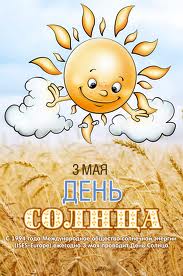 Ежегодный День Солнца организует, начиная с 1994 года европейское отделение Международного общества солнечной энергии (МОСЭ), чтобы привлечь внимание к возможностям использования возобновляемых источников энергии.12 мая - День экологического образования  Экологическое образование выдвинуто ЮНЕСКО и программой ООН по ООС в разряде основных средств гармонизации взаимодействия человека и природы12 мая 1989 г., 28 лет назад был создан  Государственный природный заповедник «Оренбургский».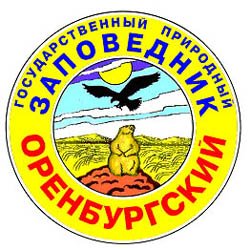 Цель создания заповедника — сохранение и восстановление уникальных степных ландшафтов сразу нескольких близких территорий — Заволжья, Предуралья, Южного Урала и Зауралья.В состав заповедника входит пять изолированных участков, расположенные в пяти муниципальных районах Оренбургской области: в Первомайском — «Таловская степь» (3200 га), Беляевском — «Буртинская степь» (4500 га), Кувандыкском — «Айтуарская степь» (6753 га), Светлинском — «Ащисайская степь» (7200 га), Акбулакском и Беляевском районах — «Предуральская степь» (16538 га). Общая площадь заповедника составляет 38 191 га. На территории заповедника находится много историко-археологических памятников, среди которых ведущее место занимают курганные могильники, принадлежащие сарматской культуре VII-III вв. до нашей эры.Гнездятся в заповеднике более 100 видов птиц.   15 мая - Международный День Климата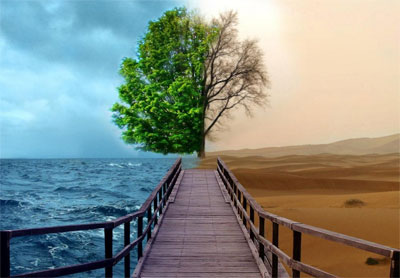 К проблемам климатической обстановки на планете  призван привлечь внимание Международный день климата, который отмечают ежегодно в середине последнего весеннего месяца.Праздник, посвященный во многом определяющему погоду природному понятию, появился не на пустом месте. Из года в год метеорологи твердят жителям Земли о необходимости защищать климат планеты в каждой конкретной ее области, как и другие естественные ресурсы. Ведь от того, как мы будем относиться к нему сегодня, зависит то, в каком состоянии климат  обнаружат будущие поколения в далеком (а может, и не в таком уж далеком) завтра. Таким образом, учреждением Международного дня климата мы обязаны сотрудникам метеостанций и бюро погоды.24 мая - Европейский День Парков  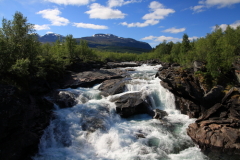 Европейский день парков  был учрежден Федерацией ЕВРОПАРК (EUROPARК Federation) — европейской организацией, которая объединяет охраняемые природные территории в тридцати шести европейских странах. Проведенный впервые в 1999 году этот день теперь празднуется ежегодно 24 мая во всей Европе. Дата празднования была выбрана в связи с тем, что именно 24 мая 1909 года в Европе были созданы первые Национальные парки (первые из почти трех сотен национальных парков, созданных в Европе в последующие годы) — это были девять Национальных парков, основанных в Швеции. С тех пор охраняемые природные территории стали бесценной частью природного и культурного наследия Европы. Этот экологический праздник был основан с целью подъема профиля заповедников Европы, а также для того, чтобы вызывать общественную поддержку их работы. В настоящее время Европейский день парков символизирует международную солидарность в деле охраны природных территорий. Лето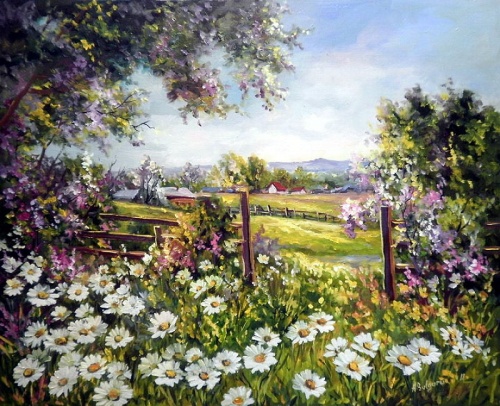 Июнь5 июня - Всемирный день охраны окружающей среды (День эколога) Всемирный день окружающей среды (ВДОС) учрежден на XXVII сессии Генеральной Ассамблеи  ООН 15 декабря 1972 г. С 1973г. ежегодно отмечается 5 июня во всех странах - членах ООН, в том числе и в России (с 1974 г.). ВДОС содействует повышению информированности общества о проблемах окружающей среды и способствует повышению уровня экологических знаний каждого человека.8 июня - Всемирный день океанов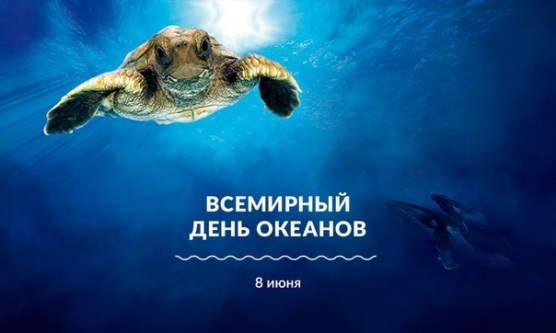 Этот день был провозглашен в 1992 году на Конференции по окружающей среде и развитию в Рио-де-Жанейро. Провозглашением этого праздника ООН подчеркнула жизненную важность океанов для планеты, а также необходимость заботы об их состоянии.Более 70% поверхности Земли покрыто мировым океаном, он занимает почти три четверти ее поверхности и является неотъемлемой частью процесса устойчивого развития. Роль мирового океана в регулировании климата трудно переоценить, она является системообразующей, ведь его воды — один из главных поглотителей углекислого газа. Ученые разделяют мировой водный бассейн на четыре больших океана: Атлантический, Индийский, Тихий и Северный Ледовитый. Изучением океанов занимается океанология, а мировой океан является важным объектом научных исследований. Проникая все глубже в тайны океанов, ученые продолжают открывать новые формы морской флоры и фауны. Эти исследования имеют огромное значение для жизни и повышения благосостояния человека.15 июня - День создания юннатского движения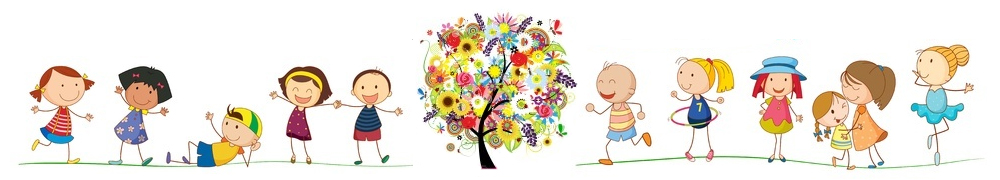 Днем создания юннатского движения считается 15 июня 1918 года, когда сотрудники возникшей в том же году Станции юных любителей природы в Сокольниках (Москва) провели первую организованную экскурсию. Этот день стал официальной датой создания первого внешкольного учреждения – Станции юных любителей природы (или Биостанции юных натуралистов – БЮН). Через год при станции уже действовало четыре кружка: «Огородники» (ботаники), «Птичники» (орнитологи), «Насекомники» (энтомологи), «Водолюбы» (гидробиологи). Позднее она сменила название и стала Центральной биостанцией юных натуралистов имени Тимирязева. Именно здесь зародилось юннатское движение страны. 17 июня - Всемирный день борьбы с опустыниванием и засухой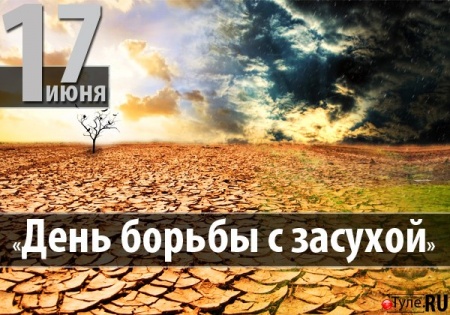 Всемирный день борьбы с опустыниванием и засухами был провозглашен Генеральной Ассамблеей ООН в 1994 году (резолюция 49/114). В этом же году была принята Конвенция Организации Объединенных Наций по борьбе с опустыниванием. Государствам предложено посвятить этот день повышению информированности о необходимости международного сотрудничества в борьбе с опустыниванием и последствиями засух и о ходе реализации Конвенции по борьбе с опустыниванием.21 июня – Международный день цветка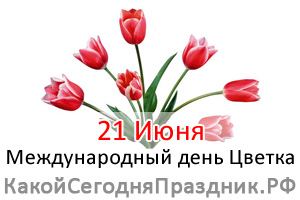 Неслучайно 21 июня - Международный день Цветка стал для человека поводом организовывать необыкновенно красивые праздники, где ароматная роза или обычная, но невероятно трогательная ромашка становится главным героем события. Особенной популярностью пользуется традиционный День цветка в Англии, например, в Челси, где проходит настоящий парад мастеров – флористов. Они из года в год не перестают удивлять своей фантазией искушенную и благодарную публику. Кроме этого примечательно, что в таком событии принимает участие сама королева. Давайте в этот сказочный день, пропитанный ароматами цветов и излучающий теплый свет, отдадим дань уважения порой совсем неброским, но таким милым полевым цветам и тем экземплярам, которые радуют наш глаз на городских клумбах, потому что без них жить было бы тоскливо и совсем нерадостно. В этот праздник особенно хочется порадоваться успехам селекционеров, которые изобретают новые сорта цветов, украшающих наши дома, приусадебные участки, города и жизнь в целом. Июль4 июля – Международный день дельфинов-пленников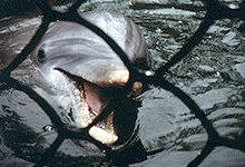 Инициатива празднования Дня дельфинов-пленников исходит от борцов за права животных, считающих недопустимым использование дельфинов и других морских млекопитающих в милитаристских целях и содержание их в неволе.Боевые дельфины использовались американцами во вьетнамской войне и в ходе спецопераций в Ираке. В СССР отряды специально обученных афалин искали мины и учебные торпеды в Черном море.После распада Советского Союза данная деятельность в нашей стране была прекращена. Зато в США и по сей день функционирует целых пять центров ВМС, которые активно занимаются подготовкой боевых морских млекопитающих. Работа этих центров засекречена, но защитники природы приводят сведения, что над дельфинами-пленниками проводят эксперименты и их жизнь подвергается реальной опасности.Свою негативную сторону имеет и содержание морских млекопитающих в океанариумах и дельфинариях. В природе дельфин на протяжении суток преодолевает 100 и более километров и погружается на глубины в 200 метров и более. Никакой дельфинарий не способен обеспечить «пленнику» такие возможности. Ультразвук, издаваемый дельфином при движении, искаженный и многократно отраженный в условиях бассейна, дезориентируют его и наносит огромный ущерб. Хлорированная вода повреждает кожу и органы зрения. В результате содержание животных в неволе сокращает продолжительность их жизнь в 5–6 раз.Все это возвращает нас к вопросу: имеет ли человек право удерживать животных в неволе?Международный день дельфинов - пленников призван привлечь внимание общественности к данной проблеме с целью обеспечения прав животных жить свободно в естественной среде обитания.11 июля – Международный день народонаселения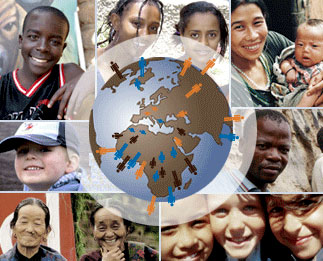 Этот день отмечается с 1987 года, когда население планеты достигло 5 млрд. человек. Рост наcеления стал в 60-х годах предметом серьезного беспокойства ООН. Население мира с 1960 г. по 1999 г. увеличилось более чем вдвое, перейдя в октябре 1999г. отметку 6 млрд. По прогнозам ООН, в 2050 г. на Земле будет проживать от 8 до 10,9 млрд. человек. День народонаселения призван обратить внимание общества на неотложность и важность решения демографических и других связанных с ними проблем.11 июля – День действий против рыбной ловли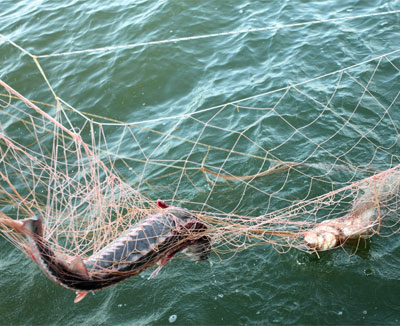 В нашей стране большой проблемой является браконьерство. И не только в нашей стране, но во всем мире. Причем касается браконьерство, в равной степени, как млекопитающих животных, так и водных обитателей. Последние, если призадуматься, страдают от рук горе-охотников за бесплатной наживой даже несколько больше и чаще, ведь количество гипотетически пойманной рыбы всегда превышает таковое убитых зверей в виду меньшего размера жителей подводного царства. Ежегодно во второе воскресенье июля в России празднуют День действий против рыбной ловли.Появился День действий против рыбной ловли в 2003 году благодаря Второму Всероссийскому съезду защитников прав животных, где собственно и было принято решение об учреждении ежегодной экологической акции. Впервые День действий против рыбной ловли провели уже спустя несколько дней после упомянутого выше обсуждения в Анапе и Новороссийские, на следующий год центром событий стал город Сочи.23 июля – Всемирный день китов и дельфинов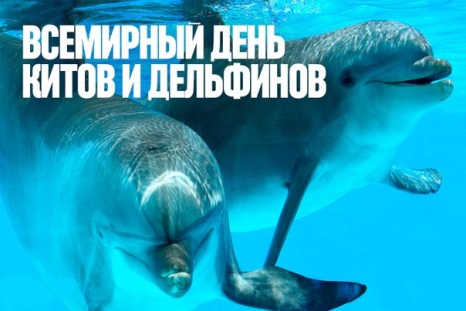 Появился Всемирный день китов и дельфинов  в 1986 году благодаря усилиям Международной китовой комиссии, которая много лет до этого пыталась запретить китобойный промысел.Особое значение этот день имеет для России, поскольку в морях нашей страны обитает несколько десятков видов китов, дельфинов и тюленей. Многие из них находятся под угрозой исчезновения и занесены в Красную книгу Российской Федерации и Международного союза охраны природы.Август3 августа – День арбуза.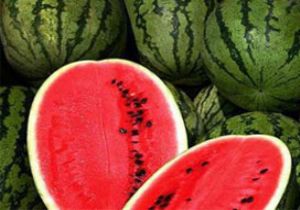  во многих странах мира отмечается День арбуза. Праздник, первоначально родившийся в США, завоевывает популярность и в нашей стране.Арбуз, наряду с дыней, является бахчевой овощной культурой из семейства тыквенных. Хотя и распространено мнение, что арбуз – это ягода, его плодом является тыквина, которая только по строению схожа с ягодой.Крупнейшими регионами, где выращиваются бахчевые в нашей стране, являются Астраханская, Волгоградская, Оренбургская, Саратовская и Ростовская области, а также Краснодарский, Ставропольский края и Республика Дагестан. Интересно, что вызревает он не только в южных регионах страны, но даже и на северных территориях, где лето короткое, но очень жаркое.Оренбуржье занимает первое место по посевам бахчевых. Под арбузы и дыни в регионе отдано свыше 50 тысяч гектаров полей. К сбору урожая в Соль-Илецке  приступают в августе. В  конце августа в Соль-Илецком городском округе проходит ежегодный фестиваль арбузов, который с каждым годом приобретает все большую популярность. Так на фестивале в Соль-Илецке устанавливали четыре рекорда книги рекордов Гиннесса. В 2014 году этим стало одновременное поедание арбуза, а в 2015 году – пуда соли.6 августа - День действий по запрещению ядерного оружия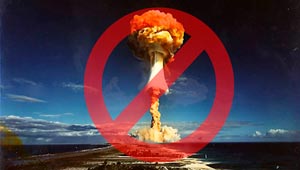 В августе 1945 года Соединенные Штаты провели атомную бомбардировку японских городов Хиросимы и Нагасаки. Взрывы в этих городах унесли жизни более 200 тысяч японцев. Через десять лет, 6 августа 1955 года, в Хиросиме состоялась первая международная конференция за запрещение атомного и водородного оружия.Хиросима стала вечным символом борьбы человечества против оружия массового уничтожения. День памяти более 200 тысяч мирных жителей, ставших жертвой атомной бомбардировки 6 августа 1945 года, отмечается международным сообществом как Всемирный день борьбы за запрещение ядерного оружия.6 августа - Международный день «Врачи мира за мир»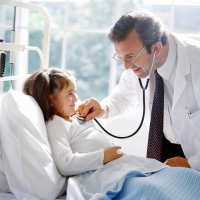 Это международный день, который был предложен организацией «Врачи мира за предотвращение ядерной угрозы». Он отмечается в годовщину дня бомбардировки японского города Хиросима (Hiroshima) 6 августа 1945 года.Этот день в некотором смысле символичен и служит напоминанием об этой человеческой трагедии, о роли врачей в борьбе за мир и в предотвращении войны в целом. Организация отмечает этот день своей повседневной работой.16 августа - Международный день бездомных животных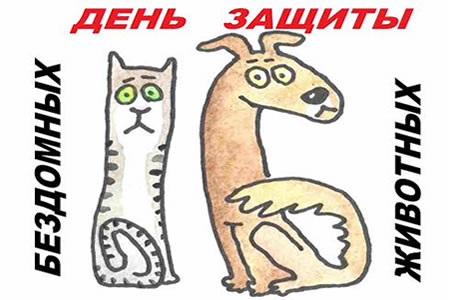 16 августа - Международный день бездомных животных. Этот день вошел в международный календарь согласно предложению международного Общества Прав Животных (ISAR) США.  В этот день зоозащитники во всем мире проводят различные мероприятия — концерты, викторины, конкурсы, пытаясь донести идею ответственного отношения к домашним животным. Проводятся также акции по поиску хозяев для бездомных  животных. Во всем мире зажигают свечи в память о бездомных животных, погибших от рук людей, а также усыплённых в приютах, так и не дождавшихся своих хозяев…  В России праздник отмечается с 2000 года.Осень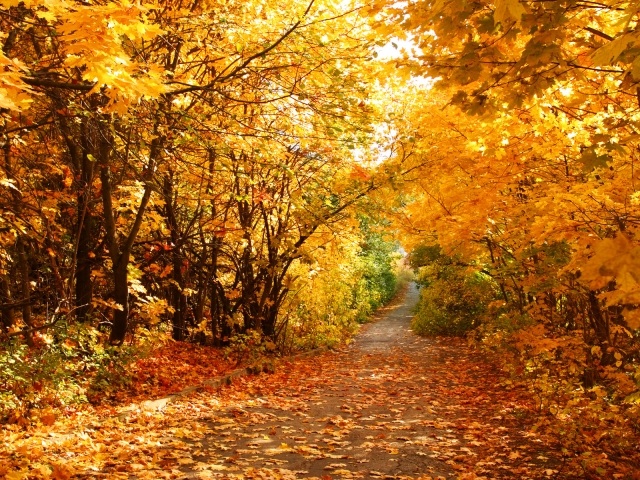 Сентябрь2-е воскресенье сентября – 10 сентября 2017 г. - День озера Байкал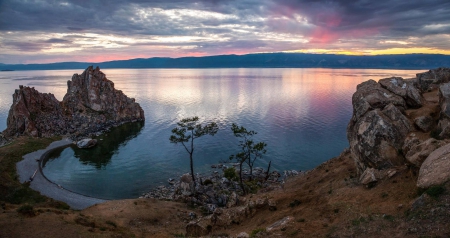 «Славное море — священный Байкал...» — это неповторимо прекрасное сибирское озеро не может оставить равнодушным ни поэтов, ни ученых, ни просто туристов из многих стран. Бай-Куль — Байкал — в переводе с тюркского «богатое озеро». День Байкала учрежден в 1999 году и с тех пор ежегодно отмечался в четвертое воскресенье августа.

С 2008 года решением Законодательного Собрания Иркутской области День Байкала перенесен на второе воскресенье сентября. Второе воскресенье 10 сентября 2017 г. -  Всемирный день журавля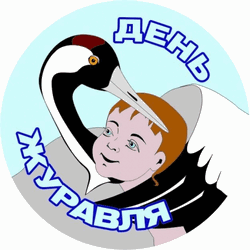 Во второе воскресенье сентября наша планета отмечает Всемирный день журавля. Впервые День журавля отметили в 2002 году в США.Первые предки этих красивых птиц появились еще во времена динозавров, около 40–60 миллионов лет назад. Исторической родиной журавлей считается Северная Америка, откуда они мигрировали сначала в Азию, а оттуда в Африку и Австралию. В настоящий момент популяция журавлей широко распространена во всем мире, исключение составляют лишь Антарктида и Южная Америка. Главные места зимовок журавлей – Иран и запад Индии. Всего насчитывают около 15 видов журавлей, в России гнездятся семь из них. Некоторые виды журавлей занесены в Красную книгу. Празднование Всемирного дня журавля совпадает по времени с ежегодными учетами журавлей, которые проводятся в предотлетный период. Сам праздник в разных странах сопровождается фестивалями, акциями, конкурсами и фотовыставками, посвященными журавлям, а также экскурсиями на места осенних скоплений птиц, где принять участие в их подсчете могут все желающие11 сентября -  День рождения Всемирного фонда дикой природы (WWF) (с 1961г.)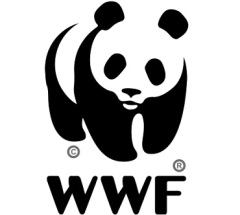 11 сентября свой День рождения отмечает Всемирный фонд дикой природы (WWF). На сегодняшний день это крупнейшая в мире неправительственная международная природоохранная организация, усилия которой направлены на решение самых актуальных природоохранных проблем во всех уголках мира. Фонд объединяет 28 национальных организаций и ассоциированных членов во всем мире, а также около 5 миллионов индивидуальных членов. В 1962 году фонд реализовал свою первую масштабную акцию – его представители обратились ко всем странам с призывом подписать Всемирную хартию по охране диких животных. В России первые проекты WWF были реализованы в 1988 году, а через шесть лет, в 1994-м, открылось Российское представительство WWF. В 2004 году WWF России из представительства превратился в национальную организацию со своим собственным правлением. Среди основных программ WWF России – лесная, морская, климатическая программы. Также национальная организация ведет работу по созданию охраняемых природных территорий, защите редких видов животных и перевода нефтегазового сектора России на экологические принципы работы. 15 - День рождения Гринпис (с 1971г.)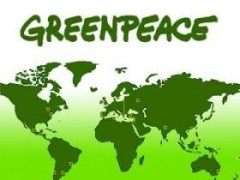 15 сентября 1971 года – день первой организованной акции экологов против ядерных испытаний – считается днем создания (днем начала деятельности) международной экологической организации «Гринпис» (англ. Greenpeace, «Зеленый мир»). Основатели «Гринпис» – Бен Мэткаф и Дэвид Фрейзер Мак Таггарт. Их называли «первыми воинами зеленого воинства». До того, как основать «Гринпис», Бен возглавлял PR-агенство, а Таггарт занимался бизнесом в Канаде. В 1971 году небольшая группа экологов «объявила войну» американскому правительству, проводившему ядерные испытания на острове Амчитка (Аляска) – это была первая организованная природоохранная акция протеста. Именно у членов этой группы во главе с Беном Мэткафом и Дэвидом Таггартом вскоре возникла идея создания экологической организации «Гринпис».16 сентября - Международный день охраны озонового слоя  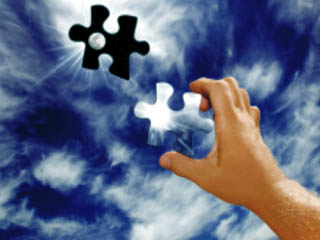 В 1994 году Генеральная Ассамблея ООН своей резолюцией (A/RES/49/114) провозгласила 16 сентября Международным днем охраны озонового слоя. День установлен в память о подписании Монреальского протокола по веществам, разрушающим озоновый слой, и отмечается с 1995 года. Девизом Международного дня охраны озонового слоя стали слова: «Сохрани небо: защити себя — защити озоновый слой». 16 сентября 1987 года 36 стран, в том числе и Россия, подписали документ, согласно которому страны-участницы должны ограничить и полностью прекратить производство озоноразрушающих веществ. Озоновый слой, этот тонкий газовый щит, защищает Землю от губительного воздействия определенной доли солнечной радиации, способствуя тем самым сохранению жизни на планете. Проблема сохранения озонового слоя, защищающего все живое на Земле от пагубного воздействия ультрафиолетового излучения, относится к числу первостепенных для всех стран мира. Ею заняты ученые, экологи, производственники и нашей страны. Сегодня к Венской конвенции присоединилось уже 173 государства.Третье воскресенье 17 сентября 2017 г. - День работников леса, Российский День леса (с 1980г.)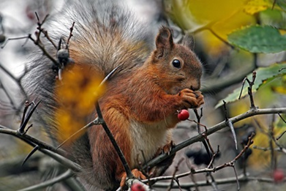 17 сентября  в нашей стране отмечают один из самых масштабных экологических праздников – Российский день леса. К этому времени традиционно приурочены массовые лесопосадки и природоохранные акции в защиту леса. В России идея коллективной посадки лесов (в основном, силами школьников) возникла в последнее десятилетие 19 века. Активистом в этом деле стал лесовод Митрофан Туpский. В 1894 году по его инициативе управление народных училищ Юго-Западного края издало циpкуляp «О посадке деревьев учениками народных школ на принадлежащей училищам земле». Первый официальный праздник посадки леса в России прошел в Харькове. Он был призван «внушить подрастающему поколению любовь к природе, к древонасаждению и вселить в него сознание важности охранения общественных и частных садов и парков». Большое внимание организаторы праздника уделили созданию эмоциональной атмосферы, рассчитывая на то, что «торжественно обставленный школьный праздник древонасаждения» произведет на детей нужное впечатление и вызовет у них желание ежегодно участвовать в лесопосадках. 17 сентября - Международная ночь летучих мышей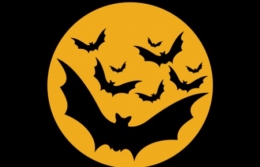 17 сентября - Международная ночь летучих мышей. Дата празднования события выбрана не случайно. Ведь именно в это время начинается миграция (переселение) летучих мышей на зимовку, где перед уходом в спячку происходит их размножение.Целью праздника является искоренение мифов и предрассудков о вреде данных млекопитающих, привлечение внимания к их безобидности, незащищенности и охране мест – зимовок.В  эту ночь проводятся экскурсии к местам обитания и сна летучих мышей или в зоопарки, где они содержатся. В России, помимо основных мероприятий, развешиваются дуплянки для рукокрылых на ветвях деревьев.22 сентября - Всемирный День без автомобилей. Европейский день пешеходов (с 1998г.)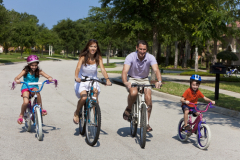 Всемирный день без автомобиля, ежегодно отмечаемый 22 сентября во многих странах, проводится с целью пропаганды идеи пешего и велосипедного способов передвижения и использования общественного транспорта. Главный девиз Дня: «Город как пространство для людей, пространство для жизни».Традиция проводить День без автомобилей началась в Англии в 1997 году, а еще через год прошла во Франции. Тогда этот день отметили всего около двух десятков городов. Зато уже к 2001 году к движению официально присоединились более тысячи городов в 35 странах мира. Понимая, что в современных условиях полностью отказаться от автомобилей просто невозможно, главы городов и руководители различных организаций хотят напомнить общественности о проблемах, которые несет с собой автотранспорт. Хотя бы раз в год.Цель такого мероприятия - обратить внимание на проблемы загрязнения атмосферного воздуха транспортными средствами, понизить уровень концентрации выхлопных газов в городском воздухе, уменьшить шумовую нагрузку, содействовать развитию альтернативных видов передвижения.Неделя в сентябре 21.09.17 -28.09.17  - Всемирная акция "Очистим планету от мусора"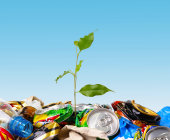 Акцию «Очистим планету от мусора», получившую впоследствии статус всемирной, впервые провели в сентябре 1993 года жители Австралии – они массово вышли на очистку океанских пляжей. Постепенно к акции присоединились другие страны, и на сегодняшний день в ней участвуют уже миллионы добровольцев из 100 государств во всем мире. Жители разных континентов специально выделяют неделю в сентябре, чтобы устроить сбор и сортировку мусора в родном городе либо отправляются с экологическими целями в какую-то другую точку планеты. Цель всемирной акции «Очистим планету от мусора» – привлечь внимание людей к проблемам загрязнения окружающей среды и замусоривания планеты, а также развить у них навыки хозяйственного отношения к окружающему миру и повысить уровень экологической культуры и грамотности. Последнее воскресенье сентября - 24 сентября 2017 г. - Всемирный день моря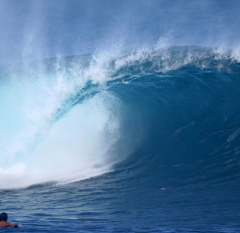 Всемирный День моря отмечается с 1978 г. по решению Х сессии Ассамблеи Межправительственной морской организации (ИМО), состоявшейся в ноябре 1977 г. До 1980 г. отмечался 17 марта. В настоящее время он отмечается в последнюю неделю сентября. Это один из международных дней, отмечаемых в системе Организации Объединенных Наций.Целью данного праздника во всем мире является привлечение внимания общественности, государственных и частных структур к проблеме сохранения морей и их биоресурсов.27 сентября - Всемирный день туризма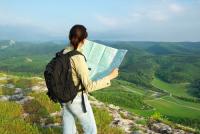 Всемирный день туризма учрежден Генеральной ассамблеей Всемирной туристской организации в 1979 году в испанском городе Торремолино и отмечается ежегодно 27 сентября. Эта дата была выбрана в связи с тем, что в этот день в 1970 году был принят Устав Всемирной туристской организации. Целью праздника является пропаганда туризма, освещения его вклада в экономику мирового сообщества, развитие связей между народами разных стран. Он призван привлечь внимание международного сообщества к важности туризма и его социальному, культурному и экономическому значению. Праздник отмечается в большинстве стран мира вот уже более 30 лет, в том числе и в России. Каждый год он посвящен определенной теме, которую провозглашает Всемирная туристская организация. Среди девизов Дня были: «Вклад туризма в сохранение культурного наследия, во всеобщий мир и взаимопонимание», «Лучшее в путешествии: хорошие гости и хорошие хозяева», «Развитие туризма и защита окружающей среды: навстречу длительной гармонии», «Туризм — фактор толерантности и мира», «Технология и природа: две трудные задачи для туризма на рассвете двадцать первого века», «Экотуризм — ключ к устойчивому развитию», «Путешествия и транспорт: от воображения Жюля Верна к реальности 21-го века», «Туризм и водные ресурсы: защита нашего общего будущего», «Один миллиард туристов — один миллиард возможностей» и другие. Традиционно в этот день проходят слеты туристов, праздничные мероприятия и фестивали, посвященные туризму и туристическому бизнесу.ОктябрьОктябрь - Международная выставка «Форпост русского географического общества на границе Европы и Азии», посвященная деятельности Оренбургского регионального отделения РГО за 150 лет (информационные стенды, фотографии, баннеры и др.)1 октября - Всемирный вегетарианский день (с 1977г.)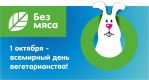 Слово "вегетарианец" вошло в обиход в 1842 году основателями "Британского вегетарианского общества", оно происходит от латинского vegetus, что означает "крепкий, здоровый, свежий, бодрый", как в словосочетании homo vegetus, которое означает духовно и физически развитую личность. Изначально "вегетарианский" означало гармоничный с философской и нравственной точки зрения образ жизни, а не способ питания. Вегетарианство в своем современном виде зародилось в Англии, где в 1847 году было основано первое вегетарианское общество (в самой Англии вегетарианство получило распространение под влиянием буддизма, с которым английские колонизаторы познакомились в Индии). Англия и сейчас является страной, где больше всего сторонников вегетарианской диеты - 6% населения этой страны не употребляют мяса. Основой вегетарианства являются этические принципы - отказ от животной пищи мотивируется тем, что она является источником страдания для живых существ и продуктом убийства. При этом есть более строгие школы, которые пропагандируют употребление в пищу только продуктов растительного происхождения, считая недопустимым не только убийство, но и эксплуатацию животных, и сторонники более мягкого подхода, который разрешает употребление молочных продуктов. В России самым знаменитым пропагандистом вегетарианства был, как известно, Лев Толстой, а первое вегетарианское общество было создано уже более ста лет назад, в 1901 году.2 октября - Всемирный день сельскохозяйственных животных          Всемирный день фермерских животных приходится на 2 октября; кстати, это - день рождения Махатмы Ганди. 2 октября - день памяти всех животных, заключенных в неволю, замученных и жестоко убитых - из-за спроса на мясо. Неравнодушные, гуманные люди отмечают этот день протестами, пикетами, демонстрациями и распространением информации, с целью напомнить общественности о том, что бекон и чизбургер – это жизнь, отнятая у чувствующего разумного существа.4 октября - Всемирный день защиты животных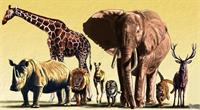 4 октября, во всем мире отмечается День защиты животных. Именно в этот день в 1226 году умер святой Франциск Ассизский, основатель монашеского ордена, заступник и покровитель «братьев наших меньших» - зверей и птиц. Трепетное отношение к любому проявлению жизни, ко всем живущим существам, способность сострадать и чувствовать их боль острее своей собственной сделали его святым, почитаемым во всем мире. Премия имени святого Франциска присуждается за выдающиеся заслуги в области защиты природы.В нашей стране широко этот день отмечается с 2000 года. Однако известно, что Россия стала одной из первых европейских стран, в которой обратили внимание на проблему защиты животных. Уже в 1865 году в нашей стране появилось «Российское общество покровительства животным», которое курировали супруги российских императоров.Всемирный День защиты животных призван объединять усилия людей в сохранении животного мира нашей планеты и в защите прав домашних животных.5 октября  - День образования Международного союза охраны природы (с 1990 г. – Всемирный союз охраны природы)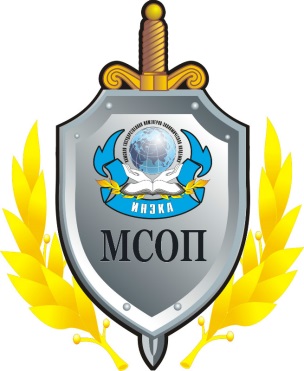  Международный  союз охраны природы  и природных ресурсов - (МСОП), международная неправительственная организация  с консультативным статусом при ЮНЕСКО.Создан Международный  союз охраны природы  и природных ресурсов в 1948 году, объединяет более 600 национальных научных, государственных и других учреждений и  организаций  из 130 стран.  Высший орган - Генеральная ассамблея.            С 1979 официальный программный документ МСОП - Всемирная стратегия охраны природы.           Штаб-квартира в городе Гланде, Швейцария.Организация имеет статус наблюдателя при Генеральной Ассамблее ООН.6 октября - Всемирный день охраны мест обитания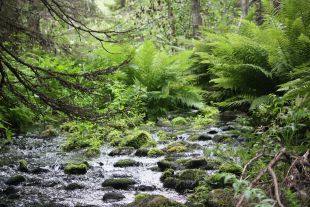 День охраны мест обитания отмечают шестого октября во всем мире. Этот праздник был утвержден в 1979 году в рамках Конвенции об охране дикой фауны и флоры и природных сред обитания в Европе. Человек своей деятельностью уже давно влияет на природу, изменяя ее. С каждым годом в мире все больше территорий переходят в разряд сельхозугодий, пастбищ, подвергаются изменениям в связи с ростом городов, добычей полезных ископаемых, строительством заводов и иных объектов народного хозяйства.За 19 веков нашей эры на земном шаре исчезло 150 видов млекопитающих, в основном крупных, и 139 видов птиц. Каждый исчезнувший вид очень тяжелая и невосполнимая потеря. Человек научился очень многому: вырвался в космос, долетел до Луны, но он не сможет вновь создать тура или стеллерову корову. Все, что исчезает в животном мире, исчезает навсегда.         Красные книги и списки - наиболее широко используемые в сфере охраны природы всех стран мира документы, предназначенные для сосредоточения внимания на видах, имеющих высокую природоохранную значимость. Красная книга содержит сведения о состоянии вида, характере и степени угрозы его существованию. Одна из задач Красной книги - обеспечить доступ к информации о тех видах, которые подвергаются наиболее высокому риску исчезновения.7 – 8 октября 2017 г.  - Международные дни наблюдения за птицами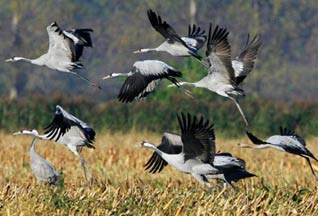 Международная организация по защите диких птиц ежегодно проводит в начале октября  осенние Дни наблюдений птиц, целью которых является привлечение внимания общественности к проблемам защиты пернатых и их мест обитания. Координатором этого мероприятия, в котором могут принимать участие все желающие, в нашей стране является Союз охраны птиц России.Международные  Дни наблюдений  птиц  пропагандируются как  новый вид отдыха – наблюдений птиц в природе. В эти дни сотни тысяч людей на планете отправятся в леса и парки, на луга и болота, на морские и речные побережья наблюдать за пернатыми.         Первые выходные октября - это своего рода дни солидарности людей, любящих природу и озабоченных ее судьбой. Наблюдатели будут стремиться встретить в природе как можно больше видов птиц из 10 000, известных в мировой фауне.Организаторы Дней наблюдений ставят перед собой две основные цели.        Первая -  привлечь внимание людей к миру птиц и проблемам сохранения мест их обитания.          Вторая цель – получение данных по миграциям птиц, позволяющих оценить  численность разных видов и выяснить пути их перелетов. Главная задача участников Дней наблюдений - переписать всех встреченных за определенный промежуток времени пернатых и направить результаты в национальные Координационные центры.В  этих учетах участвуют взрослые и дети, орнитологи-профессионалы и любители природы самых разных профессий, которых объединяет интерес к птицам. Результаты такого массового одновременного учета птиц имеют огромное научное значение. В Книгу рекордов Гиннеса, как самое массовое событие, связанное с наблюдением птиц, занесены Дни наблюдений-1997: 184 376 человек из 88 стран мира сообщили о встрече 5935 видов птиц!     Россия участвует в Днях наблюдений с 1995 года.11 октября 2017 г. - Международный день защиты от стихийных бедствий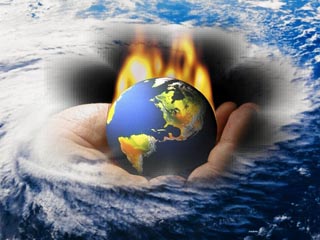 Международный день защиты от стихийных бедствий отмечается во вторую среду октября по решению Генеральной Ассамблеи ООН. По сообщению сайта памятных календарных дней, появление в российском календаре этой даты связано с присоединением России в 1993 году к деятельности в рамках Международного десятилетия по уменьшению опасности стихийных бедствий (МДУОСБ). В 1987 году Организация Объединенных Наций, признав землетрясения, циклоны, ураганы, тайфуны, торнадо, цунами, наводнения, оползни, извержения вулканов, проливные дожди, грозы и лесные пожары основными угрозами человечеству, решила провести международное десятилетие по снижению ущерба от них. И РФ в лице МЧС стала принимать активное участие в проекте, особенно созданное в составе министерства Агентство по мониторингу и прогнозированию чрезвычайных ситуаций.14 октября - День российских заповедников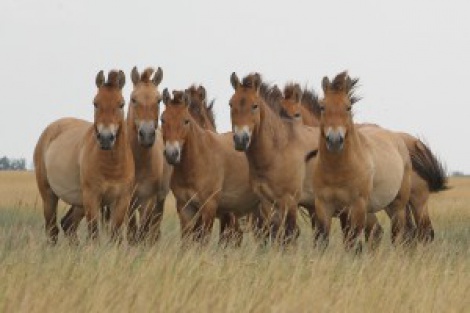 14 октября — День российских заповедников.         Заповедники - это особо охраняемые государством природные территории, на которых запрещена любая хозяйственная деятельность человека. В заповеднике все должно существовать и развиваться естественно, само по себе, люди не вмешиваются в природные процессы, которые происходят на его Также заповедники представляют собой объект научно-исследовательской работы - специалисты изучают их фауну и флору.  И последнее, заповедники - это эколого-просветительские учреждения: их сотрудники и ученые занимаются просветительской деятельностью, поддерживают связь со СМИ, проводят экологические мероприятия. На сегодняшний день заповедными в стране объявлено 103 территории. В заповеднике «Оренбургская тарпания» пытаются спасти лошадь Пржевальского.  Дикая лошадь, известная на весь мир по имени исследователя Николая Пржевальского, до XVIII века была обычным явлением в степных краях Оренбургской губернии. Но с освоением целины и повсеместным расселением человека степные аборигены оказались на грани вымирания. Возрождением лошадей Пржевальского и степного ландшафта сначала занимались отдельные учёные-энтузиасты, и только совсем недавно идея получила поддержку государства.Проект реинтродукции лошади Пржевальского был разработан Институтом степи РАН и одобрен министерством природных ресурсов РФ в 2013 году. В 2015 году из Франции в Оренбуржье были завезены 6 лошадей.  В планах ученых через пять лет выпустить лошадей из специальных загонов в дикую природу   оренбургского заповедника площадью 16,5 тысячи гектаров. Для этого необходим табун не менее 100 голов - только тогда животные смогут сами защитить себя и прокормить.Сегодня в мире насчитывается около 2 тысяч особей лошади Пржевальского, большая часть которых содержится в неволе. Попытки создать устойчивую вольную популяцию пока не удались ни в одном заповеднике и парке мира.18 октября – Международный День бобра 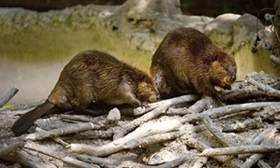           В фольклоре сибирских аборигенов и американских индейцев звучит одинаковый мотив: бобры - бывшие люди. В Зауралье в старое время манси и ханты были уверены, что бобры понимают речь человека. В средневековых книгах бобров наделяли человеческими качествами. Писали, что они передвигаются на двух ногах. В бобровом обществе есть рабы, которым поручают самую тяжёлую работу, а есть изгои, неисправимые лентяи. Верили также, что ношение касторовой шляпы хорошо влияет на умственные способности её владельца, а ожерелье из зубов бобра ускоряет прорезание зубов у младенцев. В XVII - XIX веках, как раз в то время, когда в Старом Свете бобры превращались из промысловых зверей в редких, в Америке, к югу, востоку и западу от великих озёр, разыгралась драматическая "Бобровая лихорадка. В Европе меха превращались в «золото». Бобры повлияли на судьбы тысяч людей - охотников, наёмных солдат, бродяг, миссионеров… Бобровые угодья стали причиной англо-французской войны за обладание Канадой (1756-1763). В Красной книге Российской Федерации охраняются два подвида бобра: западносибирский речной бобр и тувинский речной бобр. Они находятся под угрозой исчезновения, распространены на ограниченных территориях.25 октября - Международный день собаки-поводыря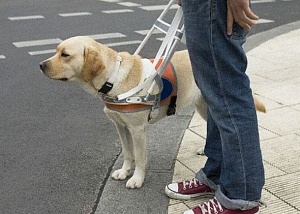           Таких собак готовит единственный специализированный кинологический центр в стране. Он существует почти полвека. За это время там подготовили более 4000 тысяч собак для слепых. Эти псы очень добрые. Они не пригодны для охраны, защиты или охоты. Их учат по звуку различать людскую толпу, электрички, трамваи, автобусы. Такого проводника в стране ждут 154 инвалида по зрению. Стоит собака-поводырь 49 тысяч рублей. Но дело не в деньгах. Государство все оплачивает. Таких умных псов готовят только в специальном питомнике в Подмосковье. В год дрессируют всего 60 собак. Спрос в два раза превышает предложение. "Мы не можем больше дрессировать, нужны специалисты. Площадь нашей школы маленькая, нет места для вольеров, но мы расширяемся", - говорит директор школы подготовки собак-поводырей. Не всем инвалидам, даже при желании, положена собака. Чтобы подать заявку на поводыря, необходимо заключение медико-социальной экспертизы. Вторая причина столь низкого спроса на поводырей - незнание инвалидами их права на преданного друга человека.31 октября - Международный день Черного моря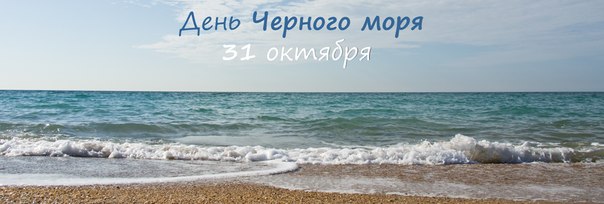  Черное море - внутреннее море бассейна Атлантического океана. Проливом Босфор соединяется с Мраморным морем, далее, через пролив Дарданеллы - с Эгейским и Средиземным морями. Керченским проливом соединяется с Азовским морем. С севера в море глубоко врезается Крымский полуостров. По поверхности Черного моря проходит водная граница между Европой и Малой Азией.Море омывает берега России, Украины, Румынии, Болгарии, Турции и Грузии.Площадь моря - примерно 422 000 кв. км. Очертания Черного моря напоминают овал с наибольшей осью около 1150 км. Наибольшая протяженность моря с севера на юг-  580 км. Наибольшая глубина - 2210 м, средняя - 1240 м.31 октября 1996 года в Стамбуле (Турция) представители правительств России, Украины, Болгарии, Румынии, Турции и Грузии подписали стратегический план действий по спасению Черного моря. Необходимость в таком документе возникла в связи с опасностью разрушения уникальных природных комплексов водной территории.Этот документ  вызван необходимостью взять на себя обязательства разработать общую стратегию защиты и восстановления Черного моря, управления его береговыми и морскими ресурсами на 20 лет. Тогда же было решено сделать 31 октября Международным днем Черного моря.      В этот день важно показать взаимосвязь судьбы человека с судьбой моря и его обитателей.Последняя неделя  24-31 октября  2017 г. – Дни Волги (с 2008 г.) 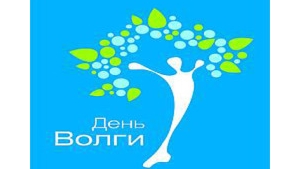 Представление о Волге как о самой крупной реке в Европе, вытекающей из озера Волго и через 3530 км впадающей в Каспийское море, относится к разряду прописных истин. А вот об истинном состоянии этой водно-ресурсной системы мало кто знает. Строительство водохранилищ и нерациональное хозяйствование резко изменили естественный режим Волги и экологию водоемов. В 2-3 раза увеличились, по сравнению с естественными условиями, расходы воды гидроузлов в осенне-зимний период. Резко сократились ее расходы и объем стока во время весеннего половодья. Плохо содержатся малые водохранилища. Из-за неудовлетворительного технического состояния многих водохранилищ растет опасность катастроф. В настоящее время Волга почти на всем своем протяжении – водоем качественного истощения, вода которого непригодна для разбавления и нейтрализации даже нормативно очищенных стоков, поступающих в бассейн реки. В результате многофакторного антропогенного воздействия трансформированы экосистемы всех крупных и значительной части малых рек Волжского бассейна, сама Волга превращена в приемник стоков и потеряла очищающие способности. Создание каскада водохранилищ привело к значительному снижению интенсивности самоочищения, к деградации экосистем, коренным образом изменило уровневый режим низовья в дельте реки.Ноябрь1 ноября - День образования Российского экологического союза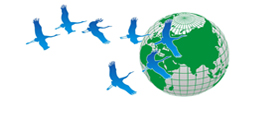 Эта общероссийская общественная организация создана по инициативе профессора Н.Ф. Реймерса 1 ноября 1990 года, зарегистрирована в 1991-м и перерегистрирована в 1999 году. Как общественное объединение экологов-профессионалов РЭС действует в 64 регионах РФ на основе опубликованных в газете «Зеленый мир» программных документов, принятых Съездом РЭС в 1999 году (г. Самара).  Направления деятельности РЭС – сбор, систематизация, анализ, экспертная оценка и широкое распространение экологически значимой информации; анализ, интерпретация и представление населению РФ, организациям «зеленого» движения и государственным природоохранным органам разработок, проектов и программ в области охраны окружающей среды и здоровья человека в РФ; анализ, оценка и распространение опыта природоохранной деятельности и решения экологических проблем в других странах.6 ноября - Международный день предотвращения эксплуатации окружающей среды во время войны и вооруженных конфликтов  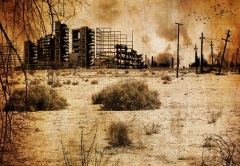 5 ноября 2001 года Генеральная Ассамблея ООН объявила (резолюция 56/4), что ежегодно 6 ноября отмечается Международный день предотвращения эксплуатации окружающей среды во время войны и вооруженных конфликтов. Принимая это решение, ООН учитывало, что ущерб, причиняемый окружающей среде во время вооруженных конфликтов, приводит к ухудшению состояния экосистем и природных ресурсов на длительный период после прекращения конфликтов и часто затрагивает не только одно государство и не только нынешнее поколение. Война, какими бы ни были ее причины, приносит неописуемые ужасы для гражданского населения и может в течение считанных минут уничтожить то, что иногда было создано целыми поколениями. Помимо человеческих страданий, которые причиняет война, она также ведет к разрушению окружающей среды. 11 ноября - Международный день энергосбережения (с 2008г.)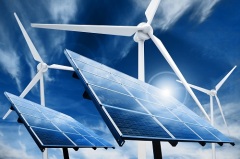 11 ноября по инициативе международной экологической сети «Школьный проект по использованию ресурсов и энергии» (SPARE) объявлено Днем энергосбережения. Решение об учреждении этого праздника было принято в апреле 2008 года на проходившем в Казахстане международном совещании координаторов SPARE. А уже в ноябре 2008-го мир отметил первый День энергосбережения. Этот праздник получил статус международного, поскольку принять участие в проекте пожелали около 20 стран. Основная цель праздника — привлечь внимание властей и общественности к рациональному использованию ресурсов и развитию возобновляемых источников энергии. Проблема энергосбережения намного глубже, чем может показаться на первый взгляд. Экономия энергии позволит снизить загрязнение окружающей среды. 12 ноября – Синичкин день (Исконно русский праздник - День встречи зимующих птиц)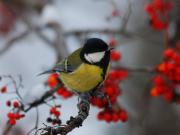 В России «Синичкин день» отмечают 12 ноября. Этот праздник учрежден по инициативе Союза охраны птиц России с целью привлечения внимания людей к многочисленным видам зимующих в северных широтах птиц: синицам, щеглам, снегирям, сойкам и другим пернатым. В этот день для птиц открывается зимний сезон, когда устанавливаются и развешиваются кормушки и начинается подкормка. Жители разных населенных пунктов страны готовятся к встрече «зимних гостей» – птиц, остающихся на зимовку в наших краях: синиц, щеглов, снегирей, соек, чечеток, свиристелей. Люди заготавливают для них подкормку, в том числе и «синичкины лакомства»: несоленое сало, нежареные семечки тыквы, подсолнечника или арахиса, – делают и развешивают кормушки. Несмотря на то, что в качестве экологического праздника «Синичкин день» отмечается относительно недавно, его история уходит корнями в далекое прошлое. В народном календаре 12 ноября значится как день памяти православного святого Зиновия Синичника. Его же называют праздник синиц, рыбаков и псарных охотников.30 ноября  - Всемирный День домашних животных 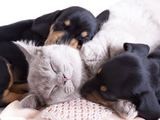 Ежегодно 30 ноября во многих странах отмечается Всемирный день домашних животных. Идея об учреждении данного праздника была озвучена на Международном конгрессе сторонников движения в защиту природы, проходившем во Флоренции (Италия) в 1931 году. Тогда различные экологические организации и природоохранные общества заявили о готовности организовывать разнообразные массовые мероприятия, направленные на воспитание в людях чувства ответственности за все живое на планете, в том числе и за домашних животных. С тех пор праздник проводится ежегодно и посвящается всем одомашненным человеком животным, чтобы еще раз напомнить всему человечеству об ответственности за «братьев наших меньших». Не удивительно, что девизом этого Дня стали слова Маленького принца из произведения Антуана де Сент-Экзюпери: «Ты навсегда в ответе за тех, кого приручил», которые обращены ко всем нам. Мероприятия, посвященные Дню, весьма разнообразны и в каждой стране проходят по-своему. Где-то проводятся пикеты в защиту животных от жестокого обращения, где-то флешмобы в поддержку создания приюта или клиник для животных, где-то выставки кошек и собак и т.д. А кто-то в этот день позволяет своим домашним питомцам делать все, что было запрещено ранее (рвать обои, грызть мебель и тапки, лазать по шторам, есть со стола…), или покупает своему любимцу огромное количество вкусностей, а кто-то просто уделяет максимум внимания своему пернатому, водоплавающему или четвероногому другу. Зима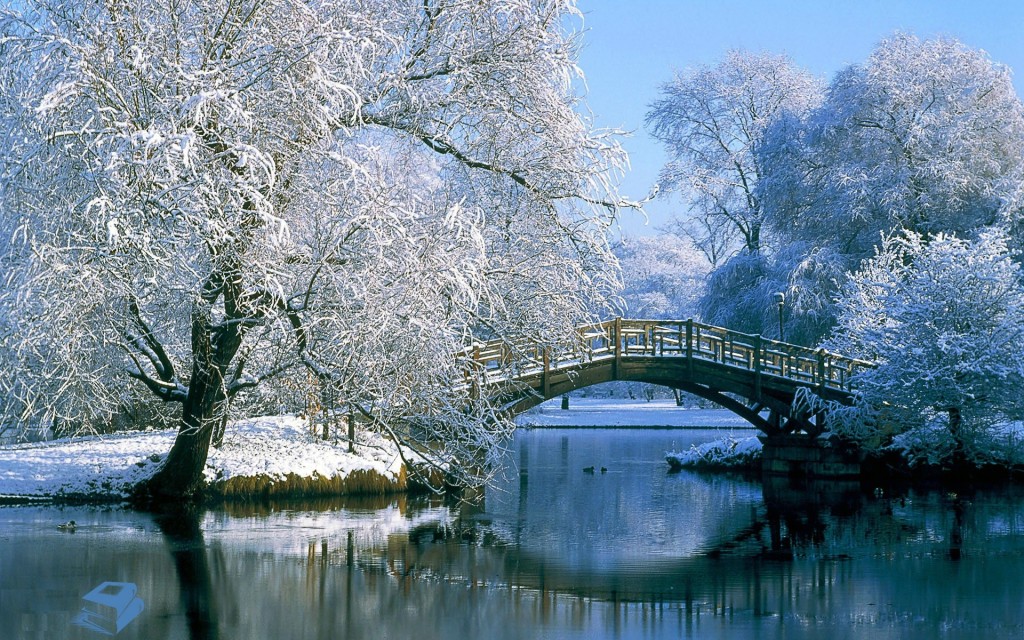 Декабрь3 декабря - Международный день борьбы с пестицидами (с 1984г.)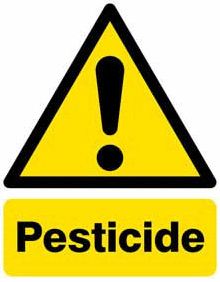 3 декабря население планеты отмечает Международный день борьбы с пестицидами. Выбору этой даты предшествовали трагические события. 3 декабря 1984 года на пестицидном заводе в Бхопале (Индия) произошла экологическая катастрофа, в память которой и был учрежден этот день. Девиз сегодняшнего Дня: «Пестициды — тупик цивилизации». И цель Дня борьбы с пестицидами — привлечь внимание мировой общественности к решению проблем, возникших в результате производства и использования этих опасных химикатов. Пестициды — это синтетические химические вещества, которые многие страны во второй половине 20 века широко использовали для повышения урожайности сельскохозяйственных культур. Однако, как выяснилось позднее, промышленный выпуск этих химикатов принес населению планеты больше вреда, чем пользы. Пестициды били не только по поставленной цели, позволяя получать высокие урожаи с сельских полей (что, впрочем, позднее тоже было поставлено под сомнение), но и по воде, почве, растениям, животным и людям, нанося им непоправимый вред. 5 декабря - Международный день добровольца (волонтера) (с 1985г.)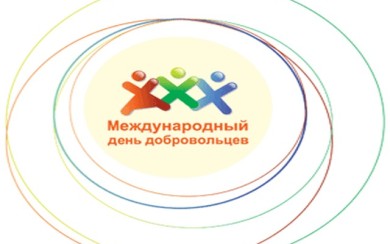 В 1985 году Генеральная Ассамблея ООН предложила правительствам (резолюция A/RES/47/3) ежегодно отмечать 5 декабря Международный день добровольцев во имя экономического и социального или, коротко и понятно, — Международный день добровольцев. Добровольцы (а в последние годы все чаще можно услышать трансформированное из английского — волонтеры) — это люди, которые тратят свое свободное время на благо общества. Сферы деятельности, в которых можно увидеть безвозмездную работу добровольцев, поистине многочисленны и разнообразны. Например, такие люди добровольно вызываются помогать убирать общественную территорию, распространять плакаты или брошюры социальной кампании, готовы бесплатно проводить экскурсии по родному городу, быть переводчиками на больших международных спортивных соревнованиях. Более того, добровольцы помогают персоналу в детских домах и домах престарелых, спешат на помощь при ликвидации последствий стихийных бедствий. 

8 декабря - Всемирный день защиты климата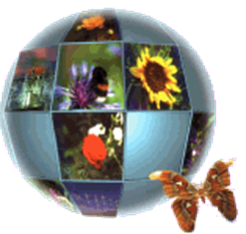 8 декабря – это Всемирный день защиты климата. По мнению ученых, к 2050-му году выбросы парниковых газов нужно уменьшить на 80%.К этому дню во многих странах мира приурочены так называемые климатические марши (в минувшем году в Нью-Йорке такой марш собрал 400 тысяч активистов). В этом году европейские страны в связи с угрозой терроризма марши запретили, так что свое отношение к будущему планеты гринписовцы и другие общественники будут выражать другими средствами.В России пока таких мощных движений нет. Хотя в Москве и С-Петербурге есть довольно серьезные НКО, которые занимаются темой защиты климата в России. Волонтеры выступают за то, чтобы правительство страны предметнее занималось развитием возобновляемой энергетики, запрещало вырубку лесов, особенно на плодородных почвах.10 декабря - Международный день акций за принятие  Декларации прав животных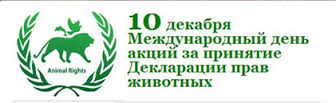 10 декабря во многих странах мира отмечается Международный День акций за принятие Декларации прав животных или Международный день прав животных, который был учрежден в 1998 году – в 50-ю годовщину подписания Декларации прав человека. И это не совпадение – он празднуется в один день с Днем прав человека потому, что организации, его учредившие, хотели подчеркнуть, что ВСЕ живые существа на нашей планете имеют право на жизнь и защиту от страданий. К сожалению, немногие жители нашей планеты знают, что и у братьев наших меньших существует Всемирная декларация защиты их прав. Кстати, она была составлена именно на основании Всемирной декларации прав человека и имеет своей целью прекращение эксплуатации и убийства животных. «Всеобщая декларация прав животного» (Universal Declaration of Animal Rights) была составлена Международной лигой прав животных 23 сентября 1977 года в Лондоне и была торжественно провозглашена 15 октября 1978 года в Париже в здании ЮНЕСКО. Позднее, в 1990 году, по инициативе Международной Лиги Прав Животных в нее были внесены некоторые изменения и дополнения.11 декабря - Международный день гор (с 2003г.)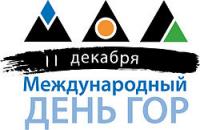 11 декабря отмечается Международный день гор, установленный по решению 57-й Генеральной Ассамблеи ООН в 2003 году.В соответствующей резолюции Генеральной Ассамблеи отмечена особая актуальность действий, направленных на устойчивое развитие горных регионов.Горы занимают около одной четвертой поверхности планеты и являются домом почти 10 процентов населения. Это - заповедник для многих уникальных видов растений и животных, источник воды всех основных рек земли.В России горы и возвышенности располагаются в 43 субъектах федерации и покрывают более половины территории страны.15 декабря - День образования  ООН по охране окружающей среды (ЮНЕП) (1972 г.)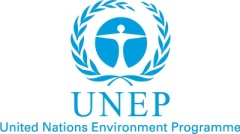 Главный орган ООН, занимающийся вопросами охраны окружающей среды, – ЮНЕП, появился на свет 15 декабря 1972 года. Именно в этот день в Стокгольме, во время проведения первой конференции ООН, посвященной охране окружающей среды, была создана Программа организации ООН по охране окружающей среды. К числу основных задач ЮНЕП относится разработка глобальной экологической программы и содействие ее реализации в рамках ООН, выступления в защиту природной среды земного шара, развитие партнерских отношений с другими подразделениями Организации объединенных наций, а также вовлечение в экологическую деятельность гражданского общества, в частности научных, молодежных и других организаций, частного сектора. Под эгидой ЮНЕП ежегодно отмечается Всемирный день окружающей среды.

29 декабря - Международный день биологического разнообразия (с 1994г.)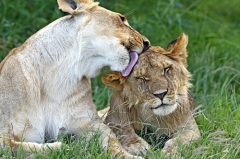 Ежегодно, начиная с 2001 года, 22 мая отмечается Международный день биологического разнообразия. Этот День был провозглашён Генеральной Ассамблеей ООН в 1995 году в специальной резолюции (№ A/RES/49/119) на основе рекомендации Конференции сторон Конвенции о биологическом разнообразии (КБР), которая состоялась в 1994 году.Биологическое разнообразие — это все многообразие жизни на планете, которое сегодня стремительно сокращается. Вымирают растения, исчезают с лица Земли животные и леса… Во многом, виной тому — активная деятельность человека. И беспокойство о дальнейшей судьбе биологического разнообразия видов на нашей планете выразилось в том, что на Конференции ООН по окружающей среде и устойчивому развитию, состоявшейся в 1992 году в Рио-де-Жанейро, было предложено всей мировой общественности в первую очередь обратить внимание на сохранение биологического разнообразия - как живых видов, так и экологических систем. 
29 декабря 2007 года  по распоряжению Правительства Российской Федерации № 1952-Р «Бузулукскому бору» присвоен статус Национального парка.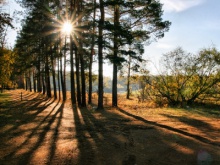 Национальный парк «Бузулукский бор» располагается на территории двух областей Оренбургской и Самарской и на территории четырех районов Бузулукского, Богатовского, Борского, Кинель-Черкасского.Общая площадь национального парка 106,788 тыс. гектаров, в т.ч.:- в Оренбургской области – 55,5 тыс.га.,  в Самарской области – 51,288 тыс.га.Национальный парк образован в целях сохранения и восстановления уникальных и типичных природных комплексов, в том числе единственного в степном Заволжье лесного массива.Основными задачами ФГУ «Национальный парк  «Бузулукский бор» являются: сохранение природных комплексов, уникальных и эталонных природных участков и объектов растительного и животного мира; сохранение историко-культурных объектов; экологическое и историко-культурное просвещение населения; создание условий для регулируемого туризма и отдыха;  разработка и внедрение научных методов охраны природы и экологического просвещения; осуществление экологического мониторинга; восстановление нарушенных природных и историко-культурных комплексов и объектов.